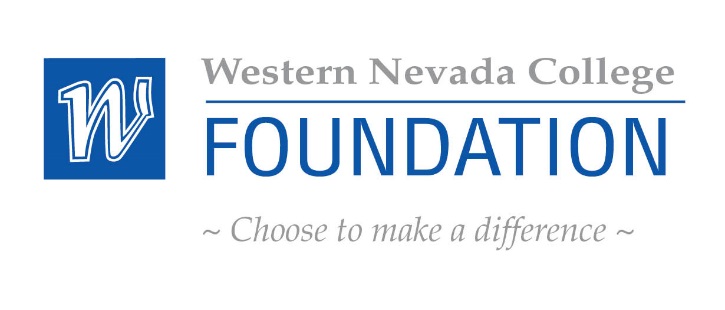 Finance Subcommittee Meeting AgendaJanuary 21, 2015Western Nevada College Foundation OfficeWELCOME PUBLIC COMMENT - Public comment will be taken during this agenda item. No action will be taken on a matter raised under this item until the matter is included on an agenda as an item on which action may be taken. The Chair of the Finance Committee may place reasonable limitations as to the amount of time individuals may address the Committee. The Chair may elect to allow public comment on a specific agenda item when that item is being considered.III.   FINANCE AGENDA NOTE: Below is an agenda of all items scheduled to be considered.  Notification is hereby provided that items on the agenda may be taken out of the order presented, two or more agenda items may be combined for consideration, and an agenda item may be removed from the agenda or discussion relating to an item on the agenda may be delayed at any time. Reasonable efforts will be made to assist and accommodate physically handicapped persons desiring to attend the meeting.  Please call the number listed in advance so that arrangements for attendance may be made																				ATTACHMENTA. Approve Minutes from September 24, 2014					Possible Action Item 	1B. Consolidation of smaller Schwab accounts into one investment pool	 	Discussion 		2	C. Investment strategy for BECK Fund						Possible Action Item 	3D. Standardizing the investment strategy, endowments, investment policy	Possible Action Item	4E. Review/Approve Finances September 2014 –December 2014 			Possible Action Item	5F. Review/Approve Charles Schwab Investment Portfolio				Possible Action Item	6NEW BUSINESSANNOUNCEMENTS/PUBLIC COMMENTADJOURNMENT NEXT MEETING: Wednesday March 11, 2015 8:00 a.m. WNC PRESIDENTS BOARD ROOM